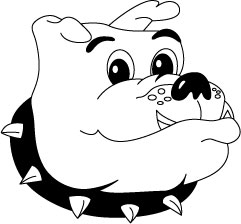 Feed the Bulldogs Direct Donation DriveYour contribution to “FTB” is strictly confidential. Checks should be made payable to LES PTA.  Please put this form in an envelope with your check and label PTA FTB.  Send to school with your child to give to the teacher. A tax receipt will be sent home with your child upon receiving your donation. Thank you!__________________________________________________________________________________________________Your name                                                                          phone #                                                                                       e-mail address____________________________________________________________________________________________________________Address                                                                                         City                                                                        State                      Zip Code                 Donation Amount $40 ____ $50 ____$75 _____$100 Other $___________  	